Blank Number line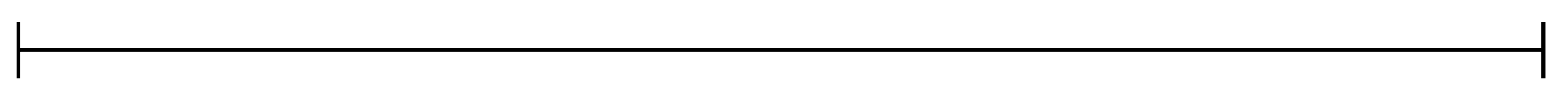 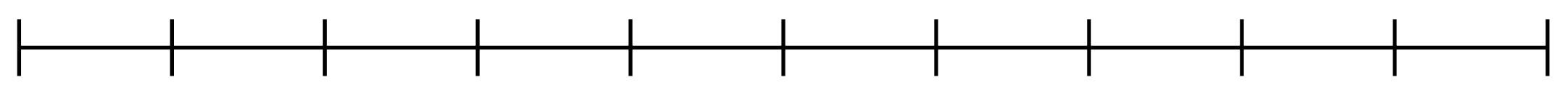 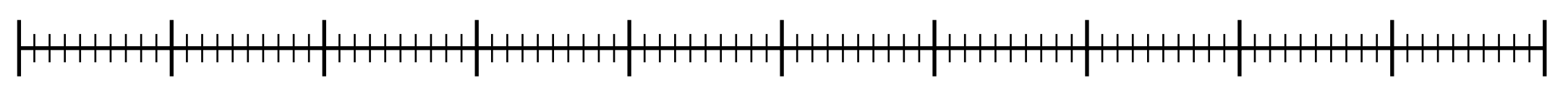 